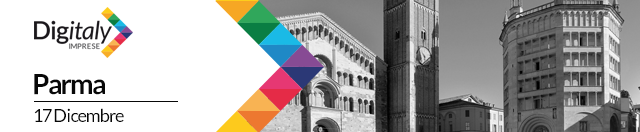 Il 17 dicembre, sarà Parma ad ospitare il progetto di CNA, Amazon e Google all’interno di Workout PasubioDa una recente indagine di CNA svolta su un campione di oltre 3mila imprese, soltanto il 60% delle micro imprese italiane ha un proprio sito web e soltanto il 13% di imprese vende online. Dati che evidenziano ancora oggi l’evidente gap digitale tra le imprese italiane e i competitor europei.DigItaly, il progetto al centro dell'intesa tra CNA, Amazon, Google, Seat Pagine Gialle e Registro.it del CNR, definisce un percorso di digitalizzazione a supporto delle micro e piccole imprese tradizionali e prevede una serie di incontri sul territorio, in stile BtoB, con le aziende cosiddette digitali.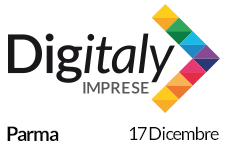 Gli incontri organizzati da CNA, in accordo con gli importanti partner dell'iniziativa, mirano a fornire skills formativi, indicazioni e suggerimenti per aiutare le piccole imprese a meglio posizionarsi nel mondo del web e affrontare i mercati esteri.Sono già stati organizzati oltre 30 incontri sul territorio nazionale per supportare le imprese in percorsi di digitalizzazione in grado di portarle ad emergere nel mercato internazionale grazie all’aiuto del web e delle nuove tecnologie. Giovedì 17 dicembre il roadshow digitale farà tappa a Parma per coinvolgere le imprese del territorio in un processo di incontro e scambio di competenze, un vero e proprio B2B tra coloro che ricercano servizi digitali, dai siti web al posizionamento sui social network, al web adversting a come meglio gestire il proprio marketing e la propria comunicazione, e coloro che offrono tali servizi.L’incontro, realizzato con il prezioso contributo di Cariparma, si terrà presso WoPa/Workout Pasubio, la scelta della location non è un caso: si tratta infatti di un contenitore di valore, capace di unire arte, cultura e rigenerazione urbana, in un contesto ricco di fermento ed energia creativa. L’insieme di edifici denominato ex-Manzini/ex-CSAC si trova in prossimità del centro storico di Parma, nel quartiere San Leonardo, zona della prima espansione industriale della città, che da un recente periodo sta vivendo una rinascita culturale, grazie alla riqualificazione urbana e alla valorizzazione del luogo da parte dell'Ordine degli Architetti.Una rinascita che simboleggia la chiave di lettura per una nuova visione del modo di vivere e di fare impresa oggi. Reinventando l'artigianato e il mondo imprenditoriale con innovazione e digitalizzazione, i nuovi strumenti per crescere in modo positivo e forte. In allegato il programma completo dell’iniziativa. Per maggiori informazioni o per registrarsi: www.digitalyimprese.it e digitalyparma.eventbrite.it  | eventi@cnaparma.it  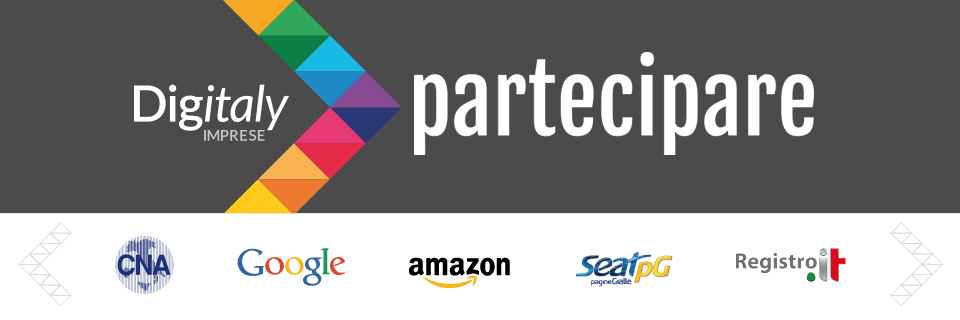 
Ore 15.30 | SalutiChiara Allegri – Presidente CNA Giovani Imprenditori ParmaAlessandro Tassi Carboni – Presidente Ordine degli Architetti di Parma / WoPa#FuturoDigitale – Il digitale come leva di sviluppo del PaeseOre 15.40 | Quattro chiacchiere con:Stefania Milo – Presidente Nazionale CNA Giovani ImprenditoriLuca Cominassi – Avvocato, esperto di innovazioneAlessandro Catellani – FabLab, Officine On/OffGiorgio Triani – Sociologo, innovatoreIsabella Benecchi – Dirigente Camera di Commercio di Parma#OpportunitàDigitale – Le nuove competenze nell’era di internetOre 16.15 | Interventi di:Google, Amazon, Seat Pagine Gialle, Registro.it#Storiedimpresa – Racconti d’umane imprese a confronto tra tradizione e digitale Ore 17.00 | Impresa possibile:Francesco ed Edoardo Ruffolo – Founders di MedicalBox#IMPRESAvsIMPRESAOre 17.10 | Pillole formative, incontri e confronti tra imprese digitali e tradizionaliPANEL: Siti, E-commerce, Social media, Web marketing, Mobile & App, Gestionali, Video, FotoOre 19.15 | Chiusura lavoriModera: Andrea Mareschi – Responsabile Comunicazione CNA ParmaINFO & PARTECIPA:www.digitalyimprese.iteventi@cnaparma.it